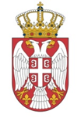 РЕПУБЛИКА СРБИЈАНАРОДНА СКУПШТИНАОдбор за европске интеграције20 Број: 06-2/395-159. октобар 2015. годинеБ е о г р а дЗАПИСНИКЧЕТРДЕСЕТ И ТРЕЋЕ СЕДНИЦЕ ОДБОРА ЗА ЕВРОПСКЕ ИНТЕГРАЦИЈЕ НАРОДНЕ СКУПШТИНЕ РЕПУБЛИКЕ СРБИЈЕПЕТАК, 9. ОКТОБАР 2015. ГОДИНЕ	Седница је почела у 9.20 часова.	Седницом је председавао председник Одбора Александар Сенић. Седници су присуствовали чланови Одбора Нинислав Гирић, Љубиша Стојмировић, Душица Стојковић, Весна Марковић, Ирена Алексић, Гордана Чомић, Елвира Ковач, Бранко Ружић, и Иван Бауер и заменик члана Одбора Мирјана Андрић. Седници нису присуствовали чланови Одбора Драган Шормаз, Катарина Шушњар, Наташа Вучковић, Мира Петровић и Бојан Костреш. 	Седници су присуствовали представник Министарства грађевинарства, саобраћаја и инфраструктуре, Ивана Божић, саветник, представник Министарства за рад, запошљавање, борачка и социјална питања, Вера Божић Трефалт, директор Управе за безбедност и здравље на раду и представник Министарства спољних послова, Александар Кнежевић, Сектор за Европску унију. 	На предлог А. Томић, са предложеног Дневног реда је повучена Тачка 6. Предлог за одржавање јавног слушања „Споразум о стабилизацији и придруживању и обавезе Србије у домену либерализације кретања капитала односно трговине пољопривредним земљиштем“, 19. октобра, у 11.00 часова.На предлог председника Одбора, усвојен је следећиД н е в н и  р е дПредлог закона о изменама и допунама Закона о железници, који је поднела Влада (број 340-2415/15 од 2. октобра 2015. године), у начелу, Предлог закона о изменама и допунама Закона о безбедности и интероперабилности железнице, који је поднела Влада (број 340-2265/15 од 23. септембра 2015. године), у начелу, Предлог закона о  изменама и допунама Закона о безбедности и здрављу на раду, који је поднела Влада (број 011-2256/15 од 21. септембра 2015. године), у начелу, Избор заменика председника Одбора,Позив Одбору за европске интеграције за учешће на Једанаестој конференцији одбора за европске интеграције парламената земаља које учествују у Процесу стабилизације и придруживања Југоисточне Европе (КОСАП), која ће се одржати од 22-24. октобра 2015. године у Тирани, Албанија,Одређивање представника Одбора за учешће на семинару „Улога Омбудсмана у савременој парламентарној демократији: регионална перспектива“, који ће бити одржан у Бриселу, 18-19. новембра 2015. године.	            Пре отварања прве тачке Дневног реда, чланови Одбора су једногласно усвојили записнике са 39, 40, 41. и 42. седнице Одбора за европске интеграције.Тачка 1.	Председник Одбора је отворио прву тачку Дневног реда Предлог закона о изменама и допунама Закона о железници, који је поднела Влада у начелу и дао реч представнику предлагача. И. Божић је нагласила да је главни разлог за измене и допуне Закона о железницама усклађивање са Директивом (ЕУ) бр. 2012/34 Европског парламента и Савета од 21. септембра 2012. године којом се успоставља јединствено европско железничко подручје (пречишћен текст). Измене које су унете у Предлог закона односе се на измену надлежности Дирекције за железнице, што је сугерисано у Извештају Европске комисије о напретку Србије у 2013. години. Предлог закона садржи бројна терминолошка појашњења, допуне које се односе на статус и послове Дирекције за железнице одредбом о немогућности да директор заснује радни однос у року од једне године након истека мандата, код правног лица или предузетника, прописана је надлежност Дирекције за железнице за подношење захтева за покретање прекршајног поступка и административно извршење њених решења. Такође, измене су извршење ради хармонизације са Законом о планирању и изградњи и ради терминилошког усклађивања са Законом о безбедности и интероперабилности железнице. Након излагања представника предлагача.  	Како се нико од чланова Одбора није јавио за реч, председник Одбора је закључио расправу и ставио на гласање Прву тачку Дневног реда. Чланови Одбора су усвојили Прву тачку Дневног реда (9 гласова за, 1 уздржан и 2 није гласало).	Тачка 2.	Председник Одбора је отворио другу тачку Дневног реда Предлог закона о изменама и допунама Закона о безбедности и интероперабилности железнице, који је поднела Влада у начелу и дао реч представнику предлагача. И. Божић је напоменула да се овим Предлогом закона обезбеђује даљи развој унапређења безбедности на железницама. Измене и допуне су извршене у складу са Директивом Савета 2005/47/ЕЗ од 18. јула 2005. године о Споразуму између Заједнице европских железница (CER) и Европске федерације радника у транспорту (ETF) о одређеним аспектима услова рада мобилних радника у интероперабилном прекограничном саобраћају у железничком сектору. Решења која овај Предлог закона нуди су увођење и објављивање техничких спецификација интероперабилности у складу са јединственим европским спецификацијама који ће се примењивати на железничке подсистеме намењене употреби у међународном железничком саобраћају, дефинисан је случај када Дирекција за железнице, као национално тело за безбедност, може обављати оцену правилне примене заједничке безбедносне методе, дефинисано је радно време возног особља које редовно учествује у интероперабилном прекограничном саобраћају. Нагласила је да су поједине одредбе важећег Закона измештене и пребачене у Предлог закона о железници.	Како се нико од чланова Одбора није јавио за реч, председник Одбора је закључио расправу и ставио на гласање Другу тачку Дневног реда. Чланови Одбора су усвојили Предлог закона о изменама и допунама Закона о безбедности и интероперабилности железнице (9 гласова за, 1 уздржан и 2 није гласало).Тачка 3.	Председник Одбора је отворио трећу тачку Дневног реда Предлог закона о  изменама и допунама Закона о безбедности и здрављу на раду, који је поднела Влада у начелу и дао реч представнику предлагача. М. Божић Трефалт је рекла да је важећи Закон у највећој мери усаглашен са Директивом 89/391/ЕЕЗ о увођењу мера за подстицање побољшања безбедности и здравља запослених на раду, али се јавља потреба за даљим усаглашавањем и транспотовањем ове Директиве у наше законодавство. У међувремену су се појавили и нови прописи из других области као што су привреда, животна средина и други, са којима овај Закон има додирних тачака, те се јавила потреба да се усагласи са тим новим прописима. Трећи разлог због се приступило изменама и допунама важећег Закона, јесте што су се у пракси појавили одређени проблеми које је требало отклонити. О Предлогу закона су консултовани експерти Европске комисије који су послали 12 коментара, од њих 12 у текст Предлога закона је унето 8.	Како се нико од чланова Одбора није јавио за реч, председник Одбора је закључио расправу и ставио на гласање Трећу тачку Дневног реда. Чланови Одбора су усвојили Предлог закона о  изменама и допунама Закона о безбедности и здрављу на раду (10 гласова за, 1 уздржан и 1 није гласао).	Тачка 4.	Председник Одбора је отворио четврту тачку Дневног реда, Избор заменика председника Одбора за европске интеграције. Чланови Одбора су прихватили предлог А. Сенића да заменик председника Одбора буде Елвира Ковач (11 гласова за, 1 није гласао).	Тачка 5.	Председник Одбора је отворио пету тачку Дневног реда, Позив Одбору за европске интеграције за учешће на Једанаестој конференцији одбора за европске интеграције парламената земаља које учествују у Процесу стабилизације и придруживања Југоисточне Европе (КОСАП), која ће се одржати од 22-24. октобра 2015. године у Тирани, Албанија. Чланови Одбора су прихватили предлог председника Одбора да чланови Делегације Одбора за европске интеграције који ће учествовати на 11. КОСАП, буду Љубомир Стојмировић и Владимир Орлић (10 је гласало за, 1 није гласао). Предложено је да се наредне седмице одржи седница Одбора која ће бити затворена за јавност, како би чланови Одбора донели одлуку о захтеву Одбора за европске интеграције из Приштине за чланство у КОСАП и предлога за измену Пословника КОСАП као и о предлогу Одбора за европске интеграције Парламента Албаније за оснивање Парламентарног форума у оквиру Берлинског процеса.	Тачка 6.	Председник Одбора је отворио шесту тачку Дневног реда, Одређивање представника Одбора за учешће на семинару „Улога Омбудсмана у савременој парламентарној демократији: регионална перспектива“, који ће бити одржан у Бриселу, 18-19. новембра 2015. године. Чланови Одбора су прихватили предлог председника Одбора да чланови Делегације који ће учествовати на семинару, буду Александар Сенић и Весна Марковић. (10 гласало за, 1 није гласао). Седница је завршена у 9.50 часова. СЕКРЕТАР ОДБОРА                                             		ПРЕДСЕДНИКА ОДБОРААлександар Ђорђевић				                   Александар Сенић